РОССИЙСКАЯ ФЕДЕРАЦИЯСАМАРСКАЯ ОБЛАСТЬМУНИЦИПАЛЬНЫЙ РАЙОН СЫЗРАНСКИЙГЛАВА СЕЛЬСКОГО ПОСЕЛЕНИЯ ЖЕМКОВКАПОСТАНОВЛЕНИЕ 1 декабря  2021 г.                                                                             № 5О проведении публичных слушаний 
по проекту решения Собрания представителей сельского поселения Жемковка муниципального района Сызранский Самарской области 
«О внесении  изменений в Правила землепользования и застройки сельского поселения Жемковка муниципального района Сызранский Самарской области (М1:25000) в отношении границ территориальной зоны СХ1 на СХ4, применительно к территории сельского поселения Жемковка (КК-63:33:0413002)»      Руководствуясь рекомендациями  Комиссии по правилам землепользования и застройки сельского поселения Жемковка муниципального района Сызранский Самарской области, В соответствии со статьями 31, 33 Градостроительного кодекса Российской Федерации, руководствуясь статьей 28 Федерального закона 
от 06.10.2003 № 131-ФЗ «Об общих принципах организации местного самоуправления в Российской Федерации», Уставом сельского поселения Жемковка муниципального района Сызранский Самарской области, главой IV Правил землепользования и застройки сельского поселения Жемковка муниципального района Сызранский Самарской области, утвержденных решением Собрания представителей сельского поселения Жемковка муниципального района Сызранский Самарской области от 20.12.2013 № 43 (далее – Правила), Порядком организации и проведения общественных обсуждений или публичных слушаний по вопросам градостроительной деятельности на территории сельского поселения Жемковка муниципального района Сызранский Самарской области, утвержденным решением Собрания представителей сельского поселения Жемковка муниципального района Сызранский Самарской области от 31.08.2020 № 26 (далее – Порядок), ПОСТАНОВЛЯЮ:1.  Провести на территории сельского поселения Жемковка муниципального района Сызранский Самарской области публичные слушания по проекту решения Собрания представителей сельского поселения Жемковка муниципального района Сызранский Самарской области «Об утверждении изменений в Правила землепользования и застройки сельского поселения Жемковка муниципального района Сызранский Самарской области (М1:25000) в отношении границ территориальной зоны СХ1 на СХ4, применительно к территории сельского поселения Жемковка (КК-63:33:0413002)» (далее также – Проект решения).2. Информационные материалы к Проекту решения включают в себя Проект решения и пояснительную записку к нему.3. Срок проведения публичных слушаний по Проекту решения о внесении изменений в Правила составляет 35 дней, с 01.12.2021 по 04.01.2022.4. Срок проведения публичных слушаний исчисляется со дня официального опубликования Проекта решения до дня официального опубликования заключения о результатах публичных слушаний.5. Организатором публичных слушаний является Администрация сельского поселения Жемковка муниципального района Сызранский Самарской области.6. Место проведения экспозиции Проекта решения в сельском поселении Жемковка муниципального района Сызранский Самарской области: 446061, Самарская область, Сызранский район, с. Жемковка, ул. Советская, 50. 7. Экспозиция Проекта решения проводится в период с 01.12.2021 по 04.01.2022. Посещение экспозиции возможно в рабочие дни с 9.00 до 16 часов.8. Провести собрания участников публичных слушаний: в селе Жемковка – 23.12.2021 г. в 14.00 по адресу: ул. Советская, 50;9. Представление участниками публичных слушаний предложений и замечаний по Проекту решения, а также их учет осуществляется в соответствии с Главой IV Правил и Порядком.10. Прием замечаний и предложений от жителей поселения и иных заинтересованных лиц по Проекту решения осуществляется по адресу, указанному в пункте 6 настоящего постановления, в рабочие дни с 10 до 16 часов. 11. Замечания и предложения могут быть внесены: 1) в письменной или устной форме в ходе проведения собраний участников публичных слушаний; 2) в письменной форме в адрес организатора публичных слушаний; 3) посредством записи в книге (журнале) учета посетителей экспозиции проекта, подлежащего рассмотрению на публичных слушаниях.12. Прием замечаний и предложений от участников публичных слушаний, жителей поселения и иных заинтересованных лиц по Проекту решения осуществляется в срок с 13.12.2021 по 02.01.2022.13. Комиссии в целях заблаговременного ознакомления жителей поселения и иных заинтересованных лиц с Проектом решения обеспечить:официальное опубликование настоящего постановления, оповещения о начале публичных слушаний, а также Проекта решения в газете «Вестник Жемковки» 01.12.2021;распространение оповещения о начале публичных слушаний на информационных стендах, оборудованных около здания организатора публичных слушаний, в местах массового скопления граждан и в иных местах, расположенных на территории, в отношении которой подготовлены соответствующие проекты, и (или) в границах территориальных зон и (или) земельных участков, иными способами, обеспечивающими доступ участников публичных слушаний к указанной информации;размещение Проекта решения и информационных материалов к нему на официальном сайте муниципального района Сызранский Самарской области в сети «Интернет»: http://syzrayon.ru/ (далее – официальный сайт) 06.12.2021.14. Назначить лицом, ответственным за ведение протокола публичных слушаний, протокола (протоколов) собрания участников публичных слушаний, книги (журнала) учета посетителей экспозиции Проекта решения, Симакову Татьяну Николаевну.15. Назначить лицом, уполномоченным председательствовать на собрании участников публичных слушаний, Главу сельского поселения Жемковка муниципального района Сызранский Самарской области Лашкину Татьяну Александровну.16. Опубликовать настоящее постановление в газете «Вестник Жемковки» и разместить его на официальном сайте.17. В случае, если настоящее постановление, оповещение о начале публичных слушаний и Проект решения будут опубликованы позднее календарной даты начала публичных слушаний, указанной в пункте 3 настоящего постановления, то дата начала публичных слушаний исчисляется со дня официального опубликования настоящего постановления, оповещения о начале публичных слушаний и Проекта решения. При этом установленные в настоящем постановлении календарная дата открытия экспозиции проекта, дата, до которой осуществляется прием замечаний и предложений от участников публичных слушаний, жителей поселения и иных заинтересованных лиц, а также дата окончания публичных слушаний переносятся на соответствующее количество дней.Глава сельского поселения Жемковка                                              муниципального района Сызранский                                                                 Самарской области                                                                 Т.А.ЛашкинаПриложениек постановлению Главысельского поселения Жемковкамуниципального района СызранскийСамарской областиот _____.2021г. № _ПРОЕКТСОБРАНИЕ ПРЕДСТАВИТЕЛЕЙСЕЛЬСКОГО ПОСЕЛЕНИЯ ЖЕМКОВКАМУНИЦИПАЛЬНОГО РАЙОНА СЫЗРАНСКИЙСАМАРСКОЙ ОБЛАСТИчетвертого созываРЕШЕНИЕот __________________ № ________О внесении изменений в Правила землепользования и застройки сельского поселения Жемковка муниципального района Сызранский Самарской области (М1:25000) в отношении границ территориальной зоны СХ1 на СХ4, применительно к территории сельского поселения Жемковка (КК-63:33:0413002)В соответствии со статьей 33 Градостроительного кодекса Российской Федерации, пунктом 20 части 1 статьи 14 Федерального закона от 06.10.2003 № 131-ФЗ «Об общих принципах организации местного самоуправления в Российской Федерации», с учетом заключения о результатах публичных слушаний по проекту изменений в Правила землепользования и застройки сельского поселения Жемковка муниципального района Сызранский Самарской области от _________, Собрание представителей сельского поселения Жемковка муниципального района Сызранский Самарской области решило:1. Внести следующие изменения в Правила землепользования и застройки сельского поселения Жемковка муниципального района Сызранский Самарской области, утвержденные Собранием представителей сельского поселения Жемковка муниципального района Сызранский Самарской области от 20.12.2013 № 43:1) в Карту градостроительного зонирования сельского поселения Жемковка  муниципального района Сызранский Самарской области (М1:25000) в отношении границ территориальной зоны применительно к территории населенного пункта с. Жемковка сельского поселения Жемковка муниципального района Сызранский Самарской области внести следующие изменения:2. Опубликовать настоящее решение в газете «Вестник Жемковки» в течение десяти дней со дня издания.3. Настоящее решение вступает в силу на следующий день после его официального опубликования.Председатель Собрания представителейсельского поселения Жемковкамуниципального района СызранскийСамарской области							И.П.КругловГлава сельского поселения Жемковкамуниципального района СызранскийСамарской области							Т.А.ЛашкинаПриложение к Решению собрания представителей сельского поселения Жемковка муниципального района Сызранский Самарской областиот _____2021г. № _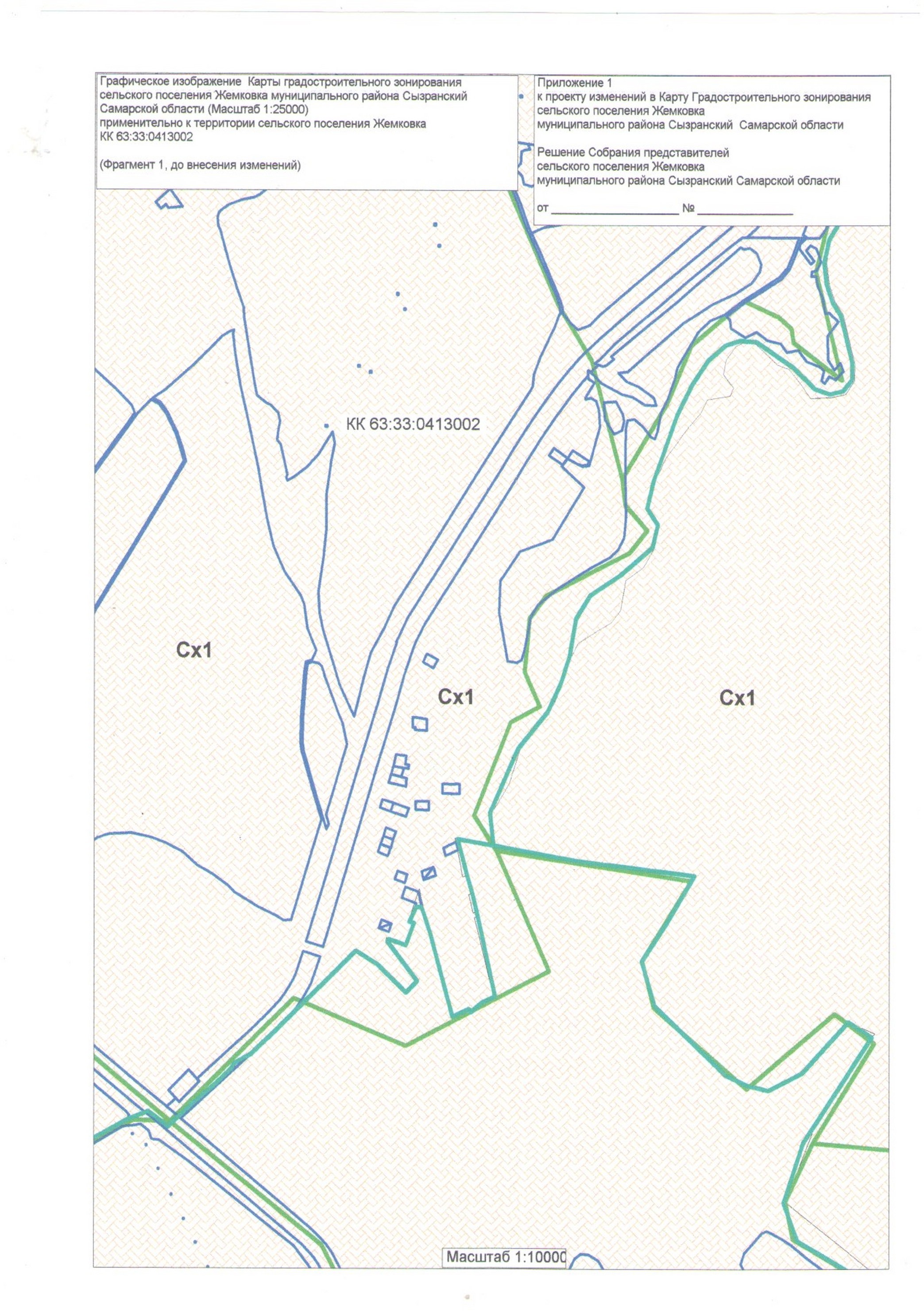 Граница внесения измененийГрадостроительный индекс территориальной зоны до измененийХарактер вносимых измененийГрадостроительный индекс территориальной зоны (зон) после изменений12341.Населенный пункт  сельское поселение Жемковка Сызранского района Самарской области, применительно к территории КК 63:33:0413002 СХ1-изменений части границ территориальной зоны с изменением градостроительного индекса территориальной зоны в связи с включением в иные территориальные зоны СХ4